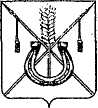 АДМИНИСТРАЦИЯ КОРЕНОВСКОГО ГОРОДСКОГО ПОСЕЛЕНИЯКОРЕНОВСКОГО РАЙОНАПОСТАНОВЛЕНИЕот 16.08.2017   		                                                  			  № 1557г. Кореновск О внесении изменений в постановление администрацииКореновского городского поселения Кореновского районаот 28 марта 2017 года № 681 «Об утверждении Перечнямуниципальных программ Кореновского городского поселения Кореновского района»В соответствии со статьей 179 Бюджетного кодекса Российской Федерации, Федеральным законом от 6 октября 2003 года № 131-ФЗ «Об общих принципах организации местного самоуправления в Российской Федерации», постановлением администрации Кореновского городского поселения Кореновского района от 27 октября 2014 года № 1081 «Об утверждении Порядка принятия решения о разработке, формировании, реализации и оценке эффективности реализации муниципальных программ Кореновского городского поселения Кореновского района» (с изменениями от 14 марта 2017 года № 567), администрация Кореновского городского поселения Кореновского района п о с т а н о в л я е т:1. Внести в постановление администрации Кореновского городского поселения Кореновского района от 28 марта 2017 года № 681 «Об утверждении Перечня муниципальных программ Кореновского городского поселения Кореновского района» следующее изменение:1.1. Приложение к постановлению изложить в новой редакции (прилагается).2. Общему отделу администрации Кореновского городского поселения Кореновского района (Устинова) обеспечить размещение настоящего постановления на официальном сайте администрации Кореновского городского поселения Кореновского района в информационно-телекоммуникационной сети «Интернет».3. Постановление вступает в силу после его подписания.ГлаваКореновского городского поселения Кореновского района                                                                                Е.Н. ПергунПЕРЕЧЕНЬ муниципальных программ Кореновского городского поселения Кореновского района»Начальникотдела жилищно-коммунальногохозяйства, благоустройства и транспортаадминистрации Кореновскогогородского поселения                                                                             Т.В. ШамрайПРИЛОЖЕНИЕк постановлению администрацииКореновского городского поселенияКореновского районаот 16.08.2017 № 1557«ПРИЛОЖЕНИЕУТВЕРЖДЕНпостановлением администрацииКореновского городского поселенияКореновского районаот 28.03.2017 №  681 №п/пНаименование муниципальной программыОтветственный исполнительмуниципальной программы Срок реализации1.Формирование современной городской среды Кореновского городского поселения Кореновского районаОтдел жилищно-коммунальногохозяйства, благоустройства и транспорта администрации Кореновского городского поселения Кореновского района2017-2019 годы2Формирование современной городской среды Кореновского городского поселения Кореновского района на 2018-2022 годаОтдел жилищно-коммунальногохозяйства, благоустройства и транспорта администрации Кореновского городского поселения Кореновского района2018-2022 годы